Αθήνα, 2 Σεπτεμβρίου 2013Θέμα: Πρόσκληση εκδήλωσης ενδιαφέροντοςΣτο πλαίσιο  του Έργου ESPON-USESPON, το Πάντειο Πανεπιστήμιο-Επιτροπή Ερευνών ενδιαφέρεται για την προσαρμογή εκπαιδευτικού υλικού - υποβοήθηση του σχεδιασμού των εκπαιδευτικών θεματικών πακέτων (course design) στην πλατφόρμα του έργου σύμφωνα με τις ανάγκες αυτού (και σε πολύ σύντομο χρονικό διάστημα). Αναλυτικότερα :Περιγραφή του Έργου : USESPON aims to encourage and support the use of findings from the ESPON 2013 Programme. The project will engage stakeholders across Europe with the work of ESPON and provide them with guidance on using ESPON results in policy-making and practice. 

Policy-makers and practitioners frequently don't have time to extract the most relevant information from complex and often lengthy research reports for their needs. In the context of ESPON, the ESPON Contact Points are well-placed to help with this, by identifying stakeholders' needs and communicating the relevant results to them. USESPON will allow ESPON Contact Points to create support materials and virtual learning environment (VLE) resources, as well as hold interactive events - all designed to make ESPON findings more accessible and easier to implement in practice.(βλ.http://www.espon.eu/main/Menu_Projects/Menu_TransnationalNetworkingActivities/usespon.html και/ή http://www.espon-usespon.eu/about-usespon)Κατά συνέπεια ζητείται: Α) Σχεδιασμός των μαθημάτων ( course design) ούτως ώστε να ευνοείται η διαδικασία του e-learning σε συνεργασία με τους ειδικούς επιστήμονες της ομάδας έργου.Β) Συντονισμός της διαμόρφωσης του υλικού και της εισαγωγής του στην πλατφόρμα σε συνεργασία με τους ειδικούς επιστήμονες της ομάδας έργουΓ) Καθοδήγηση των εταίρων USESPON προκειμένου να  προσαρμόσουν το εκπαιδευτικό υλικό για τις εθνικές ανάγκες σε 4 γλώσσες ( αγγλικά, γαλλικά, πολωνικά και ελληνικά ) Για περαιτέρω πληροφορίες μπορείτε να επικοινωνήσετε με το:ΕΘΝΙΚΟ ΣΗΜΕΙΟ ΕΠΑΦΗΣ ESPON 2013ΠΑΝΤΕΙΟ ΠΑΝΕΠΙΣΤΗΜΙΟ ΚΟΙΝΩΝΙΚΩΝ ΚΑΙ ΠΟΛΙΤΙΚΩΝ ΕΠΙΣΤΗΜΩΝΛεωφ.Συγγρού 136, 176 71 Kαλλιθέα, Αθήνα , τηλ, fax: 0030 210 9236206, 0030 210 9221066, κιν: 6944837586,e-mail :espon2013_ncp@panteion.gr, url://www.espon2013.panteion.grΠαρακαλούμε να μας στείλετε την προσφορά σας εντός 15 ημερών στην παραπάνω διεύθυνση υπόψη κυρίας Στέλλας Κυβέλου, Επ. Υπεύθυνης Έργου με την ένδειξη «ΠΛΑΤΦΟΡΜΑ USESPON». Οι αιτήσεις και τα δικαιολογητικά πρέπει να κατατεθούν στο ΕΣΕ ESPON (Αριστοτέλους 29, 17671 Καλλιθέα, Αθήνα, τηλ. Επικοινωνίας 2109236206 κ. Ι. Ποθητάκη ή να αποσταλούν με κούριερ στο ΕΣΕ ESPON 2013, (Υπόψη Στέλλας Κυβέλου) ΠΑΝΤΕΙΟ ΠΑΝΕΠΙΣΤΗΜΙΟ για την υλοποίηση του έργου "ESPON -USESPON“ που υλοποιείται και χρηματοδοτείται από το Πρόγραμμα ESPON 2013 (TNA, Προτεραιότητα 4)- (Λεωφόρος Συγγρού 136, Αθήνα ΤΚ 17671,
Καλλιθέα). .
Αιτήσεις μετά τη λήξη της προθεσμίας δεν γίνονται δεκτές.
Η σφραγίδα του κούριερ αποτελεί απόδειξη της ημερομηνίας υποβολής της αίτησης. Η παρούσα πρόσκληση εκδήλωσης ενδιαφέροντος δημοσιεύεται, στην ιστοσελίδα του ΕΣΕ ESPON 2013.   ΕΘΝΙΚΟ ΣΗΜΕΙΟ ΕΠΑΦΗΣ ESPON 2013 -ΠΑΝΤΕΙΟ ΠΑΝΕΠΙΣΤΗΜΙΟ ΚΟΙΝΩΝΙΚΩΝ ΚΑΙ ΠΟΛΙΤΙΚΩΝ EΠΙΣΤΗΜΩΝ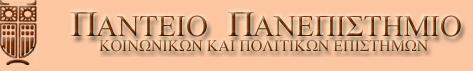 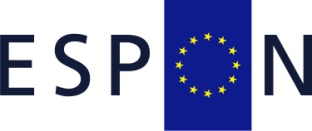 